АДМИНИСТРАЦИЯСЕЛЬСКОГО ПОСЕЛЕНИЯДУБОВЫЙ УМЕТМУНИЦИПАЛЬНОГО РАЙОНАВОЛЖСКИЙСАМАРСКОЙ ОБЛАСТИ443530, Самарская область, Волжский район,Дубовый Умет, ул. Советская 120тел. 998-71-84, факс 998-72-34             П О С Т А Н О В Л Е Н И Е           от  24 апреля  2019 года  № 50В результате проведенной инвентаризации, в соответствии с Федеральным законом от 28.12.2013 № 443-ФЗ «О федеральной информационной адресной системе и о внесении изменений в Федеральный закон «Об общих принципах организации местного самоуправления в Российской Федерации», постановлением Правительства РФ от 19.11.2014 № 1221 «Об утверждении Правил присвоения, изменения и аннулирования адресов», разделом IV Правил Межведомственного информационного взаимодействия при ведении государственного адресного реестра, утвержденного постановлением Правительства РФ от 22.05.2015 № 492, Постановлением Администрации сельского поселения Дубовый Умет муниципального района Волжский Самарской области от 30.12.2014   № 110 «Об утверждении Правил присвоения, изменения и аннулирования адресов в сельском поселении Дубовый Умет муниципального района Волжский Самарской области», Администрация сельского поселения Дубовый Умет муниципального района Волжский Самарской области:ПОСТАНОВЛЯЕТ:1.   Присвоить адрес объекту недвижимого имущества -  квартире в двухквартирном жилом доме,  общей площадью   65,30,00 кв. м., расположенной на земельном участке с кадастровым номером: 63:17:1802004:1024,  структурированный адрес (почтовый адрес): Самарская область, муниципальный район Волжский, сельское поселение Дубовый Умёт, поселок Ровно-Владимировка, улица Черемушки,  дом 37, квартира 2.2.  Поместить информацию об адресах  в федеральной информационной адресной системе (ФИАС) в трехдневный срок со дня издания настоящего постановления. 3. Контроль за исполнением данного постановления оставляю за собой.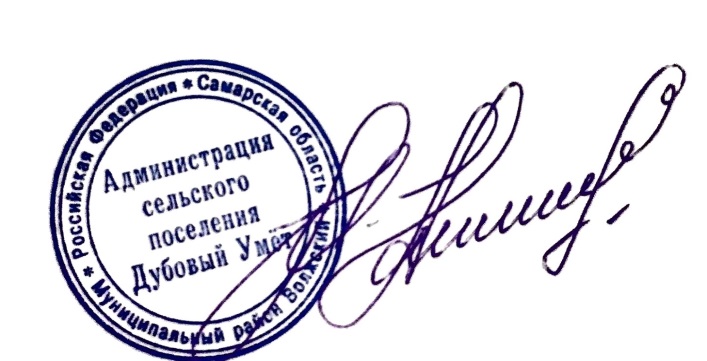 И. о. Главы сельского поселения Дубовый Умет                                 М. Г. Андрясян Андрясян 9987234 О присвоении  адреса  объекту недвижимого имущества